График проведения онлайн-вебинаров для налогоплательщиков в 4 квартале 2021 года Межрайонной ИФНС России № 51 по г. МосквеДата и время проведения вебинараТема вебинараСсылка на вебинар18.10.2021 в 16.00Порядок исчисления и уплаты имущественных налогов, указанных в налоговых уведомлениях и исполнения требования к ним. Налоговые льготы физических лиц по налогу на имущество физических лиц, транспортному налогу физических лиц, земельному налогу.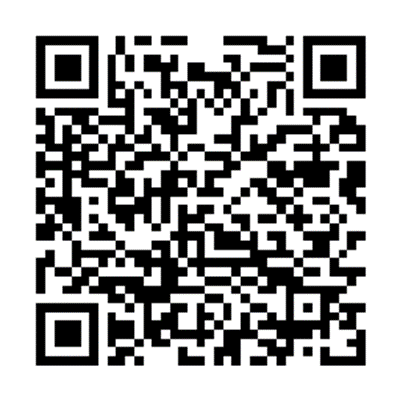 https://vksnp4.nalog.ru/conference/4991?token=2ea34e22-996e-4ce3-a544-846bd501904002.11.2021 в 12:00Кто должен применять ККТ и в каких случаях можно работать без нее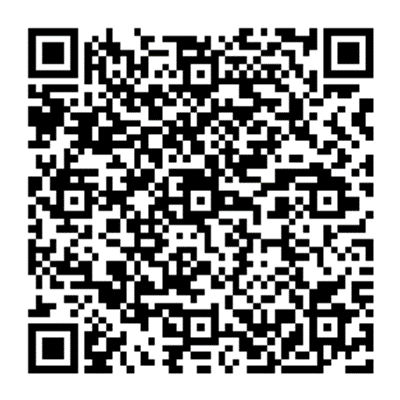 https://vksnp4.nalog.ru/conference/kto-dolzhen-primenyat-kkt-i-v-kakix-sluchayax-mozh?token=5c4c6514-7728-43b1-b3fa-78db092787c617.11.2021 в 14:00Информирование физических лиц и организаций о налоговых льготах при налогообложении имущества за налоговый период 2020 года и о порядке их представления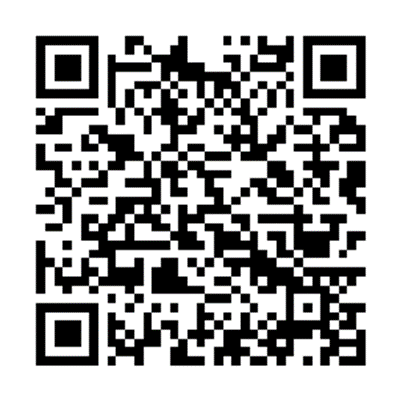 https://vksnp4.nalog.ru/conference/4992?token=f273db58-38ec-4170-b1db-2447a258347a01.12.2021 в 10:00Зачеты, возвраты сумм излишне уплаченных налогов, сборов, страховых взносов, пеней, штрафов в сроответствии со ст.78 Налогового Кодекса РФ. Взыскание задолженности по налоговым платежам.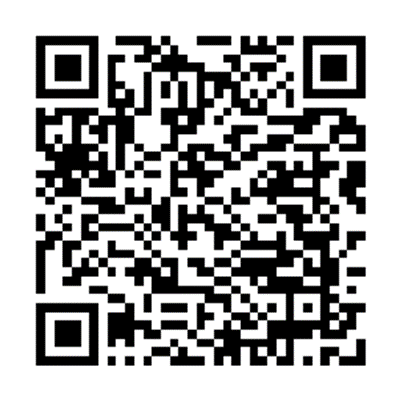 https://vksnp4.nalog.ru/conference/4993?token=315669e2-7522-4e40-a19a-8e32b010647c14.12.2021 в 14:00Актуальные вопросы и изменения налогового законодательства Российской Федерации, касающиеся порядка исчисления налогов, уплачиваемых юридическими лицами, в том числе налога на имущество организаций, транспортного налога, земельного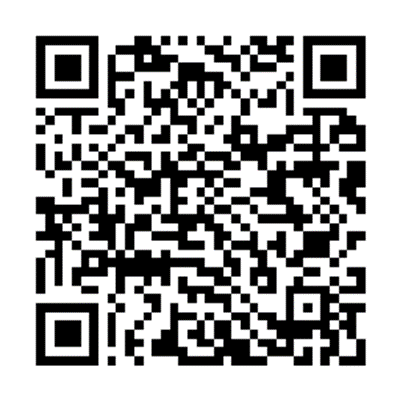 https://vksnp4.nalog.ru/conference/4994?token=1016ee82-3872-4139-9f4b-2dc7c01bf33c27.12.2021 в 16.00Общие понятия о банкротстве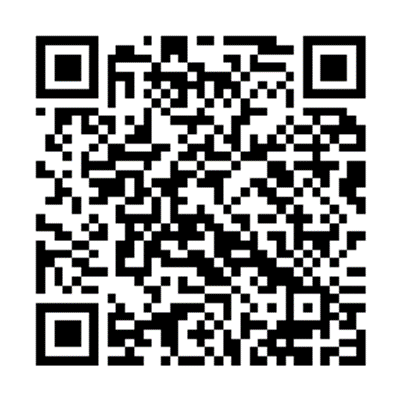 https://vksnp4.nalog.ru/conference/4995?token=174bff75-96c2-441a-aa46-56774154a3da